СОВЕТ  ДЕПУТАТОВ ДОБРИНСКОГО МУНИЦИПАЛЬНОГО РАЙОНАЛипецкой области39-я сессия IV-го созываРЕШЕНИЕ29.05.2012г.                                      п.Добринка	                                   № 407-рс  О Положении «О Контрольно-счетной комиссии Добринского муниципального района» 	Рассмотрев внесенный администрацией Добринского муниципального района проект «О Положении «О Контрольно-счетной комиссии Добринского муниципального района» и протест прокурора Добринского района на решение Совета депутатов Добринского района Липецкой области от 26.11.2008г. № 83-рс «О Положении «О Контрольно-счетной комиссии Добринского муниципального района», руководствуясь ст.26 Устава Добринского муниципального района, учитывая  решение постоянной комиссии по правовым вопросам, местному самоуправлению и работе с депутатами, Совет депутатов Добринского муниципального района	Р Е Ш И Л:1.Принять Положение «О Контрольно-счетной комиссии Добринского муниципального района» в новой редакции (прилагается).2.Направить указанный нормативный правой акт главе Добринского муниципального района для подписания и официального опубликования.3.Признать утратившим силу решение Совета депутатов Добринского муниципального района от 26.11.2008г. № 83-рс «О Положении «О контрольно-счетной комиссии Добринского муниципального района».4.Настоящее решение вступает в силу со дня  его принятия.Председатель Совета депутатовДобринского  муниципального района	                    		А.И.Попов             Принято        решением Совета депутатовДобринского муниципального района            от 29.05.2012г.  № 407-рсПОЛОЖЕНИЕО КОНТРОЛЬНО-СЧЕТНОЙ КОМИССИИ ДОБРИНСКОГОМУНИЦИПАЛЬНОГО РАЙОНА ЛИПЕЦКОЙ ОБЛАСТИНастоящее Положение разработано в соответствии с Федеральным законом от 7 февраля 2011 года № 6-ФЗ «Об общих принципах организации и деятельности контрольно-счетных органов субъектов Российской Федерации и муниципальных образований».Статья 1. Статус Контрольно-счетной комиссииДобринского муниципального района Липецкой области1. Контрольно-счетная комиссия Добринского муниципального района Липецкой области (далее - Контрольно-счетная комиссия) является постоянно действующим органом внешнего муниципального финансового контроля, образуется Советом депутатов Добринского муниципального района и ему подотчетна.2. Контрольно-счетная комиссия обладает организационной и функциональной независимостью и осуществляют свою деятельность самостоятельно.3. Деятельность Контрольно-счетной комиссии не может быть приостановлена, в том числе в связи с истечением срока или досрочным прекращением полномочий Совета депутатов Добринского муниципального района.4. Контрольно-счетная комиссия является органом местного самоуправления, обладает правами юридического лица, имеет гербовую печать и бланки со своим наименованием и с изображением герба муниципального образования.5. Контрольно-счетная комиссия обладает правом правотворческой инициативы по вопросам своей деятельности.Статья 2. Правовые основы деятельностиКонтрольно-счетной комиссииКонтрольно-счетная комиссия осуществляет свою деятельность на основе Конституции Российской Федерации, федерального законодательства, законов и иных нормативных правовых актов Липецкой области, Устава района, настоящего Положения и иных правовых актов района.Статья 3. Принципы деятельности Контрольно-счетной комиссииДеятельность Контрольно-счетной комиссии основывается на принципах законности, объективности, эффективности, независимости и гласности.Статья 4. Состав Контрольно-счетной комиссии1. Контрольно-счетная комиссия образуется в составе председателя и аппарата Контрольно-счетной комиссии.2. Председатель Контрольно-счетной комиссии замещает муниципальную должность.3. Срок полномочий председателя Контрольно-счетной комиссии составляет пять лет.4. В состав аппарата Контрольно-счетной комиссии входят главный специалист и иные штатные работники. На аппарат Контрольно-счетной комиссии возлагаются обязанности по организации и непосредственному проведению внешнего муниципального финансового контроля.5. Права, обязанности и ответственность работников аппарата Контрольно-счетной комиссии определяются федеральным законодательством, законодательством Российской Федерации, настоящим Положением и Регламентом Контрольно-счетной комиссии.6. Структура и штатная численность Контрольно-счетной комиссии устанавливаются Советом депутатов Добринского муниципального района по предложению председателя Контрольно-счетной комиссии.7. Штатное расписание Контрольно-счетной комиссии утверждается председателем Контрольно-счетной комиссии, исходя из возложенных на Контрольно-счетную комиссию полномочий.Статья 5. Порядок назначения на должностьпредседателя Контрольно-счетной комиссии1. Председатель Контрольно-счетной комиссии назначается на должность Советом депутатов Добринского муниципального района.2. Предложения о кандидатурах на должность председателя Контрольно-счетной комиссии вносятся в Совет депутатов Добринского муниципального района:1) председателем Совета депутатов Добринского муниципального района;2) не менее одной трети от установленного числа депутатов Совета депутатов Добринского муниципального района;3) главой Добринского муниципального района.3. Кандидатуры на должность председателя Контрольно-счетной комиссии представляются в Совет депутатов Добринского муниципального района перечисленными в части 2 настоящей статьи не позднее чем за два месяца до истечения полномочий действующего председателя Контрольно-счетной комиссии.4. При рассмотрении кандидатур, представленных на должность председателя Контрольно-счетной комиссии, Совет депутатов Добринского муниципального района вправе запрашивать мнение председателя Контрольно-счетной палаты Липецкой области о соответствии представленных кандидатур квалификационным требованиям, установленным статьей 6 настоящего Положения.5. Порядок рассмотрения кандидатур на должность председателя Контрольно-счетной комиссии устанавливается регламентом Совета депутатов Добринского муниципального района.Статья 6. Требования к кандидатуре на должностьпредседателя Контрольно-счетной комиссии1. На должность председателя Контрольно-счетной комиссии назначаются граждане Российской Федерации, имеющие высшее образование и опыт работы в области государственного, муниципального управления, государственного, муниципального контроля (аудита), экономики, финансов, юриспруденции:для председателя Контрольно-счетной комиссии - не менее пяти лет.2. Гражданин Российской Федерации не может быть назначен на должность председателя Контрольно-счетной комиссии в случае:1) наличия у него неснятой или непогашенной судимости;2) признания его недееспособным или ограниченно дееспособным решением суда, вступившим в законную силу;3) отказа от прохождения процедуры оформления допуска к сведениям, составляющим государственную и иную охраняемую федеральным законом тайну, если исполнение обязанностей по должности, на замещение которой претендует гражданин, связано с использованием таких сведений;4) выхода из гражданства Российской Федерации или приобретения гражданства иностранного государства либо получения вида на жительство или иного документа, подтверждающего право на постоянное проживание гражданина Российской Федерации на территории иностранного государства.3. Председатель Контрольно-счетной комиссии не может состоять в близком родстве (родители, супруги, дети, братья, сестры, а также братья, сестры, родители и дети супругов) с председателем Совета депутатов Добринского муниципального района, главой Добринского муниципального района, главами сельских поселений района, руководителями судебных и правоохранительных органов, расположенных на территории Добринского муниципального района.4. Председатель Контрольно-счетной комиссии не может заниматься другой оплачиваемой деятельностью, кроме преподавательской, научной и иной творческой деятельности. При этом преподавательская, научная и иная творческая деятельность не может финансироваться исключительно за счет средств иностранных государств, международных и иностранных организаций, иностранных граждан и лиц без гражданства, если иное не предусмотрено международным договором Российской Федерации или законодательством Российской Федерации.5. Председатель Контрольно-счетной комиссии, а также лица, претендующие на замещение указанной должности, обязаны представлять сведения о своих доходах, об имуществе и обязательствах имущественного характера, а также о доходах, об имуществе и обязательствах имущественного характера своих супруги (супруга) и несовершеннолетних детей в порядке, установленном нормативными правовыми актами Российской Федерации, Липецкой области, нормативными правовыми актами Добринского муниципального района.Статья 7. Гарантии статуса должностныхлиц Контрольно-счетной комиссии1. Председатель и специалисты Контрольно-счетной комиссии являются должностными лицами Контрольно-счетной комиссии.2. Воздействие в какой-либо форме на должностных лиц Контрольно-счетной комиссии в целях воспрепятствования осуществлению ими должностных полномочий или оказания влияния на принимаемые ими решения, а также насильственные действия, оскорбления, а равно клевета в отношении должностных лиц Контрольно-счетной комиссии либо распространение заведомо ложной информации об их деятельности влекут за собой ответственность, установленную действующим законодательством.3. Должностные лица Контрольно-счетной комиссии подлежат государственной защите в соответствии с законодательством Российской Федерации о государственной защите судей, должностных лиц правоохранительных и контролирующих органов и иными нормативными правовыми актами Российской Федерации.4. Должностные лица Контрольно-счетной комиссии обладают гарантиями профессиональной независимости.5. Должностное лицо Контрольно-счетной комиссии досрочно освобождается от должности на основании решения Совета депутатов Добринского муниципального района в случае:1) вступления в законную силу обвинительного приговора суда в отношении его;2) признания его недееспособным или ограниченно дееспособным вступившим в законную силу решением суда;3) выхода из гражданства Российской Федерации или приобретения гражданства иностранного государства либо получения вида на жительство или иного документа, подтверждающего право на постоянное проживание гражданина Российской Федерации на территории иностранного государства;4) подачи письменного заявления об отставке;5) нарушения требований законодательства Российской Федерации при осуществлении возложенных на него должностных полномочий или злоупотребления должностными полномочиями, если за решение о досрочном освобождении проголосует большинство от установленного числа депутатов Совета депутатов Добринского муниципального района;6) достижения установленного в соответствии с федеральным законом предельного возраста пребывания в должности;7) выявления обстоятельств, предусмотренных частями 2 - 3 статьи 6 настоящего Положения.Статья 8. Полномочия Контрольно-счетной комиссии1. Контрольно-счетная комиссия осуществляет следующие полномочия:1) контроль за исполнением бюджета муниципального образования;2) экспертиза проектов бюджета муниципального образования;3) внешняя проверка годового отчета об исполнении бюджета муниципального образования;4) организация и осуществление контроля за законностью, результативностью (эффективностью и экономностью) использования средств бюджета муниципального образования, а также средств, получаемых бюджетом муниципального образования из иных источников, предусмотренных законодательством Российской Федерации;5) контроль за соблюдением установленного порядка управления и распоряжения имуществом, находящимся в собственности муниципального образования, в том числе охраняемыми результатами интеллектуальной деятельности и средствами индивидуализации, принадлежащими муниципальному образованию;6) оценка эффективности предоставления налоговых и иных льгот и преимуществ, бюджетных кредитов за счет средств бюджета муниципального образования, а также оценка законности предоставления муниципальных гарантий и поручительств или обеспечения исполнения обязательств другими способами по сделкам, совершаемым юридическими лицами и индивидуальными предпринимателями за счет средств бюджета муниципального образования и имущества, находящегося в собственности муниципального образования;7) финансово-экономическая экспертиза проектов муниципальных правовых актов (включая обоснованность финансово-экономических обоснований) в части, касающейся расходных обязательств муниципального образования, а также муниципальных программ;8) анализ бюджетного процесса в муниципальном образовании и подготовка предложений, направленных на его совершенствование;9) подготовка информации о ходе исполнения бюджета муниципального образования, о результатах проведенных контрольных и экспертно-аналитических мероприятий и представление такой информации в представительный орган муниципального образования и главе муниципального образования;10) контроль за законностью, результативностью (эффективностью и экономностью) использования средств бюджета муниципального образования, поступивших в бюджеты поселений, входящих в состав муниципального образования;11) осуществление полномочий внешнего муниципального финансового контроля в поселениях, входящих в состав муниципального образования, в соответствии с соглашениями, заключенными представительным органом муниципального образования с представительными органами поселений;12) анализ данных реестра расходных обязательств муниципального образования на предмет выявления соответствия между расходными обязательствами муниципального образования, включенными в реестр расходных обязательств, и расходными обязательствами, планируемыми к финансированию в очередном финансовом году в соответствии с проектом бюджета муниципального образования;13) контроль за ходом и итогами реализации программ и планов развития муниципального образования;14) мониторинг исполнения бюджета муниципального образования;15) анализ социально-экономической ситуации в муниципальном образовании;16) содействие организации внутреннего финансового контроля в исполнительных органах муниципального образования;17) участие в пределах полномочий в мероприятиях, направленных на противодействие коррупции;18) иные полномочия в сфере внешнего муниципального финансового контроля, установленные федеральными законами, законами Липецкой области, Уставом и нормативными правовыми актами представительного органа района.2. Внешний финансовый контроль осуществляется Контрольно-счетной комиссией:1) в отношении органов местного самоуправления и муниципальных органов, муниципальных учреждений и муниципальных унитарных предприятий, а также иных организаций, если они используют имущество, находящееся в собственности муниципального образования;2) в отношении иных организаций путем осуществления проверки соблюдения условий получения ими субсидий, кредитов, гарантий за счет средств местного бюджета в порядке контроля за деятельностью главных распорядителей (распорядителей) и получателей средств местного бюджета, предоставивших указанные средства, в случаях, если возможность проверок указанных организаций установлена в договорах о предоставлении субсидий, кредитов, гарантий за счет средств местного бюджета.Статья 9. Формы осуществления Контрольно-счетнойкомиссией внешнего муниципального финансового контроля1. Внешний муниципальный финансовый контроль осуществляется Контрольно-счетной комиссией в форме контрольных или экспертно-аналитических мероприятий.2. При проведении контрольного мероприятия Контрольно-счетная комиссия составляет соответствующий акт (акты), который доводится до сведения руководителей проверяемых органов и организаций. На основании акта (актов) Контрольно-счетной комиссией составляется отчет.3. При проведении экспертно-аналитического мероприятия Контрольно-счетная комиссия составляет отчет или заключение.Статья 10. Стандарты внешнегомуниципального финансового контроля1. Контрольно-счетная комиссия при осуществлении внешнего муниципального финансового контроля руководствуется стандартами внешнего муниципального финансового контроля.2. Разработка стандартов внешнего муниципального финансового контроля осуществляется Контрольно-счетной комиссией:1) в отношении органов местного самоуправления и муниципальных органов, муниципальных учреждений и муниципальных предприятий в соответствии с общими требованиями, утвержденными Счетной палатой Российской Федерации и (или) Контрольно-счетной палатой Липецкой области;2) в отношении иных организаций - в соответствии с общими требованиями, установленными федеральным законодательством.3. При подготовке стандартов внешнего муниципального финансового контроля учитываются международные стандарты в области государственного контроля, аудита и финансовой отчетности.4. Стандарты внешнего муниципального финансового контроля не могут противоречить законодательству Российской Федерации и законодательству Липецкой области.Статья 11. Планирование деятельностиКонтрольно-счетной комиссии1. Контрольно-счетная комиссия осуществляет свою деятельность на основе планов, которые разрабатываются и утверждаются ею самостоятельно.2. План работы Контрольно-счетной комиссии утверждается в срок до 30 декабря года, предшествующего планируемому.3. Обязательному включению в планы работы Контрольно-счетной комиссии подлежат поручения представительного органа муниципального образования, предложения и запросы главы муниципального образования, направленные в Контрольно-счетную комиссию до 15 декабря года, предшествующего планируемому.4. Предложения представительного органа муниципального образования, главы муниципального образования по изменению плана работы Контрольно-счетной комиссии рассматриваются Контрольно-счетной комиссией в 10-дневный срок со дня поступления.Статья 12. Регламент Контрольно-счетной комиссииСодержание направлений деятельности Контрольно-счетной комиссии, порядок ведения дел, подготовки и проведения контрольных и экспертно-аналитических мероприятий и иные вопросы внутренней деятельности Контрольно-счетной комиссии определяются Регламентом Контрольно-счетной комиссии.Статья 13. Обязательность исполнения требованийдолжностных лиц Контрольно-счетной комиссии1. Требования и запросы должностных лиц Контрольно-счетной комиссии, связанные с осуществлением ими своих должностных полномочий, установленных законодательством Российской Федерации, муниципальными нормативными правовыми актами, являются обязательными для исполнения органами местного самоуправления и муниципальными органами, организациями, в отношении которых осуществляется внешний муниципальный финансовый контроль (далее также - проверяемые органы и организации).2. Неисполнение законных требований и запросов должностных лиц Контрольно-счетной комиссии, а также воспрепятствование осуществлению ими возложенных на них должностных полномочий влекут за собой ответственность, установленную действующим законодательством.Статья 14. Полномочия председателяКонтрольно-счетной комиссии по организациидеятельности Контрольно-счетной комиссии1. Председатель Контрольно-счетной комиссии:1) осуществляет общее руководство деятельностью Контрольно-счетной комиссии;2) утверждает Регламент Контрольно-счетной комиссии;3) утверждает планы работы Контрольно-счетной комиссии и изменения к ним;4) утверждает годовой отчет о деятельности Контрольно-счетной комиссии;5) утверждает стандарты внешнего муниципального финансового контроля;6) утверждает результаты контрольных и экспертно-аналитических мероприятий Контрольно-счетной комиссии; подписывает представления и предписания Контрольно-счетной комиссии;7) может являться руководителем контрольных и экспертно-аналитических мероприятий;8) представляет представительному органу муниципального образования и главе муниципального образования ежегодный отчет о деятельности Контрольно-счетной комиссии, результатах проведенных контрольных и экспертно-аналитических мероприятий;9) представляет Контрольно-счетную комиссию в отношениях с государственными органами Российской Федерации, государственными органами Липецкой области и органами местного самоуправления района;10) осуществляет полномочия по найму и увольнению работников аппарата Контрольно-счетной комиссии;11) издает правовые акты (распоряжения) по вопросам организации деятельности Контрольно-счетной комиссии.Статья 15. Права, обязанности и ответственностьдолжностных лиц Контрольно-счетной комиссии1. Должностные лица Контрольно-счетной комиссии при осуществлении возложенных на них должностных полномочий имеют право:1) беспрепятственно входить на территорию и в помещения, занимаемые проверяемыми органами и организациями, иметь доступ к их документам и материалам, а также осматривать занимаемые ими территории и помещения;2) в случае обнаружения подделок, подлогов, хищений, злоупотреблений и при необходимости пресечения данных противоправных действий опечатывать кассы, кассовые и служебные помещения, склады и архивы проверяемых органов и организаций, изымать документы и материалы с учетом ограничений, установленных законодательством Российской Федерации. Опечатывание касс, кассовых и служебных помещений, складов и архивов, изъятие документов и материалов производятся с участием уполномоченных должностных лиц проверяемых органов и организаций и составлением соответствующих актов;3) в пределах своей компетенции направлять запросы должностным лицам территориальных органов федеральных органов исполнительной власти и их структурных подразделений, органов государственной власти и государственных органов Липецкой области, органов местного самоуправления и муниципальных органов, организаций;4) в пределах своей компетенции требовать от руководителей и других должностных лиц проверяемых органов и организаций представления письменных объяснений по фактам нарушений, выявленных при проведении контрольных мероприятий, а также необходимых копий документов, заверенных в установленном порядке;5) составлять акты по фактам непредставления или несвоевременного представления должностными лицами проверяемых органов и организаций документов и материалов, запрошенных при проведении контрольных мероприятий;6) в пределах своей компетенции знакомиться со всеми необходимыми документами, касающимися финансово-хозяйственной деятельности проверяемых органов и организаций, в том числе в установленном порядке с документами, содержащими государственную, служебную, коммерческую и иную охраняемую законом тайну;7) знакомиться с информацией, касающейся финансово-хозяйственной деятельности проверяемых органов и организаций и хранящейся в электронной форме в базах данных проверяемых органов и организаций, в том числе в установленном порядке с информацией, содержащей государственную, служебную, коммерческую и иную охраняемую законом тайну;8) знакомиться с технической документацией к электронным базам данных;9) составлять протоколы об административных правонарушениях, если такое право предусмотрено законодательством Российской Федерации.2. Должностные лица Контрольно-счетной комиссии в случае опечатывания касс, кассовых и служебных помещений, складов и архивов, изъятия документов и материалов в случае, предусмотренном пунктом 2 части 1 настоящей статьи, должны незамедлительно (в течение 24 часов) уведомить об этом председателя Контрольно-счетной комиссии в порядке, установленном действующим законодательством.3. Должностные лица Контрольно-счетной комиссии не вправе вмешиваться в оперативно-хозяйственную деятельность проверяемых органов и организаций, а также разглашать информацию, полученную при проведении контрольных мероприятий, предавать гласности свои выводы до завершения контрольных мероприятий и составления соответствующих актов и отчетов.4. Должностные лица Контрольно-счетной комиссии обязаны сохранять государственную, служебную, коммерческую и иную охраняемую законом тайну, ставшую им известной при проведении в проверяемых органах и организациях контрольных и экспертно-аналитических мероприятий, проводить контрольные и экспертно-аналитические мероприятия объективно и достоверно отражать их результаты в соответствующих актах, отчетах и заключениях.5. Должностные лица Контрольно-счетной комиссии несут ответственность в соответствии с законодательством Российской Федерации за достоверность и объективность результатов проводимых ими контрольных и экспертно-аналитических мероприятий, а также за разглашение государственной и иной охраняемой законом тайны.6. Председатель Контрольно-счетной комиссии вправе участвовать в заседаниях представительного органа муниципального образования, его комитетов, комиссий и рабочих групп, заседаниях администрации муниципального образования, исполнительных органов муниципального образования, координационных и совещательных органов при главе муниципального образования.Статья 16. Представление информацииКонтрольно-счетной комиссии1. Проверяемые органы и организации в установленные действующим законодательством сроки обязаны представлять по запросам Контрольно-счетной комиссии информацию, документы и материалы, необходимые для проведения контрольных и экспертно-аналитических мероприятий.2. При осуществлении Контрольно-счетной комиссией контрольных мероприятий проверяемые органы и организации должны обеспечить должностным лицам Контрольно-счетной комиссии возможность ознакомления с управленческой и иной отчетностью и документацией, документами, связанными с формированием и исполнением бюджета муниципального образования, использованием собственности муниципального образования, информационными системами, используемыми проверяемыми организациями, и технической документацией к ним, а также иными документами, необходимыми для выполнения Контрольно-счетной комиссией ее полномочий.3. Правовые акты администрации муниципального образования о создании, преобразовании или ликвидации муниципальных учреждений и унитарных предприятий муниципального образования, изменении количества акций и долей муниципального образования в уставных капиталах хозяйственных обществ, о заключении договоров об управлении бюджетными средствами и иными объектами собственности муниципального образования направляются в Контрольно-счетную комиссию в течение 10 рабочих дней со дня принятия.4. Финансовый орган муниципального образования направляет в Контрольно-счетную комиссию бюджетную отчетность муниципального образования, утвержденную сводную бюджетную роспись, кассовый план и изменения к ним.5. Главные администраторы бюджетных средств муниципального образования направляют в Контрольно-счетную комиссию сводную бюджетную отчетность.6. Органы администрации муниципального образования ежегодно направляют в Контрольно-счетную комиссию отчеты и заключения аудиторских организаций по результатам аудиторских проверок деятельности муниципальных унитарных предприятий, учреждений, а также акционерных обществ с долей муниципального образования не менее пятидесяти процентов в течение тридцати дней со дня их подписания.7. Непредставление или несвоевременное представление Контрольно-счетной комиссии по ее запросу информации, документов и материалов, необходимых для проведения контрольных и экспертно-аналитических мероприятий, а равно представление информации, документов и материалов не в полном объеме или представление недостоверных информации, документов и материалов влечет за собой ответственность, установленную действующим законодательством.Статья 17. Представления и предписанияКонтрольно-счетной комиссии1. Контрольно-счетная комиссия по результатам проведения контрольных мероприятий вправе вносить в органы местного самоуправления и муниципальные органы, организации и их должностным лицам представления для их рассмотрения и принятия мер по устранению выявленных нарушений и недостатков, предотвращению нанесения материального ущерба муниципальному образованию или возмещению причиненного вреда, по привлечению к ответственности должностных лиц, виновных в допущенных нарушениях, а также мер по пресечению, устранению и предупреждению нарушений.2. Представление Контрольно-счетной комиссии подписывается ее председателем.3. Органы местного самоуправления и муниципальные органы, а также организации в течение одного месяца со дня получения представления обязаны уведомить в письменной форме Контрольно-счетную комиссию о принятых по результатам рассмотрения представления решениях и мерах.4. В случае выявления нарушений, требующих безотлагательных мер по их пресечению и предупреждению, воспрепятствования проведению должностными лицами Контрольно-счетной комиссии контрольных мероприятий, а также в случаях несоблюдения сроков рассмотрения представлений Контрольно-счетная комиссия направляет в органы местного самоуправления и муниципальные органы, проверяемые организации и их должностным лицам предписание.5. Предписание Контрольно-счетной комиссии должно содержать указание на конкретные допущенные нарушения и конкретные основания вынесения предписания.6. Предписание Контрольно-счетной комиссии подписывается ее председателем.7. Предписание Контрольно-счетной комиссии должно быть исполнено в установленные в нем сроки.8. Неисполнение или ненадлежащее исполнение в установленный срок предписания Контрольно-счетной комиссии влечет за собой ответственность, установленную действующим законодательством.9. В случае если при проведении контрольных мероприятий выявлены факты незаконного использования средств бюджета муниципального образования, в которых усматриваются признаки преступления или коррупционного правонарушения, Контрольно-счетная комиссия незамедлительно передает материалы контрольных мероприятий в правоохранительные органы.Статья 18. Гарантии правпроверяемых органов и организаций1. Акты, составленные Контрольно-счетной комиссией при проведении контрольных мероприятий, доводятся до сведения руководителей проверяемых органов и организаций. Пояснения и замечания руководителей проверяемых органов и организаций, представленные в сроки, установленные действующим законодательством, прилагаются к актам и в дальнейшем являются их неотъемлемой частью. 2. Проверяемые органы и организации и их должностные лица вправе обратиться в суд с заявлением о признании недействительным полностью или частично предписания Контрольно-счетной комиссии, а также обратиться с жалобой на действия (бездействие) Контрольно-счетной комиссии в представительный орган муниципального образования. Подача заявления не приостанавливает действия предписания.Статья 19. Взаимодействие Контрольно-счетнойкомиссии с государственными и муниципальными органами1. Контрольно-счетная комиссия при осуществлении своей деятельности имеет право взаимодействовать с иными органами местного самоуправления муниципального образования, территориальными управлениями Центрального банка Российской Федерации, территориальными органами Федерального казначейства, налоговыми органами, органами прокуратуры, иными правоохранительными, надзорными и контрольными органами Российской Федерации, Липецкой области, муниципального образования, заключать с ними соглашения о сотрудничестве, обмениваться результатами контрольной и экспертно-аналитической деятельности, нормативными и методическими материалами.2. Контрольно-счетная комиссия при осуществлении своей деятельности вправе взаимодействовать с контрольно-счетными органами других муниципальных образований, со Счетной палатой Российской Федерации, Контрольно-счетной палатой Липецкой области, заключать с ними соглашения о сотрудничестве и взаимодействии, вступать в объединения (ассоциации) контрольно-счетных органов Липецкой области.3. В целях координации своей деятельности Контрольно-счетная комиссия и иные органы местного самоуправления могут создавать как временные, так и постоянно действующие совместные координационные, консультационные, совещательные и другие рабочие органы.4. Контрольно-счетная комиссия вправе планировать и проводить совместные контрольные и экспертно-аналитические мероприятия с Контрольно-счетной палатой Липецкой области, обращаться в Контрольно-счетную палату Липецкой области по вопросам осуществления Контрольно-счетной палатой Липецкой области анализа деятельности Контрольно-счетной комиссии и получения рекомендаций по повышению эффективности ее работы.5. Контрольно-счетная комиссия по письменному обращению контрольно-счетных органов других муниципальных образований может принимать участие в проводимых ими контрольных и экспертно-аналитических мероприятиях.6. Контрольно-счетная комиссия вправе привлекать к участию в проводимых ею контрольных и экспертно-аналитических мероприятиях на договорной основе аудиторские организации, отдельных специалистов.Статья 20. Обеспечение доступа к информациио деятельности Контрольно-счетной комиссии1. Контрольно-счетная комиссия в целях обеспечения доступа к информации о своей деятельности размещает на своем официальном сайте в информационно-телекоммуникационной сети Интернет (далее - сеть Интернет) и опубликовывает в своих официальных изданиях или других средствах массовой информации информацию о проведенных контрольных и экспертно-аналитических мероприятиях, о выявленных при их проведении нарушениях, о внесенных представлениях и предписаниях, а также о принятых по ним решениях и мерах.2. Контрольно-счетная комиссия ежегодно представляет отчет о своей деятельности представительному органу муниципального образования. Указанный отчет опубликовывается в средствах массовой информации и размещается в сети Интернет только после его рассмотрения представительным органом муниципального образования.3. Порядок опубликования в средствах массовой информации и размещения в сети Интернет информации о деятельности Контрольно-счетной комиссии осуществляется в соответствии с Регламентом Контрольно-счетной комиссии.Статья 21. Финансовое обеспечение деятельностиКонтрольно-счетной комиссии1. Финансовое обеспечение деятельности Контрольно-счетной комиссии предусматривается в объеме, позволяющем обеспечить осуществление возложенных на нее полномочий.2. Расходы на обеспечение деятельности Контрольно-счетной комиссии предусматриваются в бюджете муниципального образования отдельной строкой в соответствии с классификацией расходов бюджета Российской Федерации.3. Контроль за использованием Контрольно-счетной комиссией бюджетных средств и муниципального имущества осуществляется на основании правовых актов представительного органа муниципального образования.Статья 22. Материальное и социальное обеспечениеработников Контрольно-счетной комиссии1. Председателю Контрольно-счетной комиссии и работникам аппарата устанавливается денежное вознаграждение и иные выплаты в соответствии с действующим законодательством.2. Председателю Контрольно-счетной комиссии и работникам аппарата Контрольно-счетной комиссии, замещающим должности муниципальной службы, гарантируется государственная защита, включая обязательное государственное страхование жизни и здоровья за счет бюджета муниципального образования.Статья 23. Вступление в силу настоящего ПоложенияНастоящее Положение вступает в силу со дня его официального опубликования.Глава Добринского муниципального района	        	                  		В.В.Тонких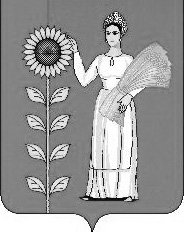 